KATA PENGANTARPuji syukur kehadirat Allah SWT karena berkat rahmat, hidayah, dan karunia-Nya kepada kita semua sehingga saya dapat menyelesaikan Karya Tulis Ilmiah ini yang berjudul “ Penerapan Senam Rematik Pada Lansia Dengan Rheumatoid Arthritis Untuk Penurunan Skala Nyeri di Panti Sosial Tresna Werdha Budi Luhur Jambi”. Penulis menyadari dalam penyusunan  karya tulis ilmiah ini tidak akan selesai tanpa bantuan dari berbagai pihak. Karena itu pada kesempatan ini saya ingin mengucapkan terima kasih kepada :Bapak Letnan Kolonel CKM DR.dr. Faisal Rosady, SP.An Selaku Komandan Denkesyah 02.04.02 Jambi.Bapak Kapten CKM Ns. Bettrianto, S.Kep, M.Kes selaku ketua Sekolah Tinggi Ilmu Kesehatan Garuda Putih Jambi dan selaku Pembimbing I yang telah membina, membimbing dan memberikan ilmu dan saran dalam proses penyelesaian Karya Tulis Ilmiah .Ibu Ns. Apni Riama, S.Kep, M.Kes selaku Pembimbing II yang telah membimbing dan memberikan ilmu dan saran selama proses penyelesain Karya Tulis Ilmiah ini.Ibu Erna Elfrida Simanjuntak, SKM, M.Kes selaku Pembimbing Akademik yang telah memberikan semangat serta motivasi dalam penulisan Karya Tulis Ilmiah Ini.Bapak dan Ibu dosen Sekolah Tinggi Ilmu Kesehatan Garuda Putih Jambi yang telah memberikan ilmunya selama penulis menempuh pendidikan di Sekolah Tinggi Ilmu Kesehatan Garuda Putih Jambi.Ibu Irmawati, SE. MM Selaku Kepala Panti Sosial Tresna Werdha Budi Luhur Jambi dan beserta Staff yang telah membantu penulis dalam pengambilan data dan penelitian.Kedua orang tua Ayahanda (Mas Alam) dan Ibunda (Tenri Yaban) serta saudari penulis (Siti Aminah, Nur Aini) atas kasih sayang, cinta, doa dan restu serta semangat yang tiada hentinya diberikan kepada penulis selama menempuh pendidikan di Sekolah Tinggi Ilmu Kesehatan Garuda Putih Jambi.Teruntuk Rizky Khoirun Nawali terimahkasih sudah memberikan bantuan baik motivasi dan semangat untuk penulisan karya tulis ilmiah ini.keluarga pandu Meningitis Dan Dispora (Meliani sabela, Sucipto effendi, Marisa, Zelina Ramadhani, Tiwi Deswita, Kelvin Praciko, David, Lilis, Tri Wahyu Alanda, Suci Mainta Waode, Anggia Dwi Permata,Risma Sihite, Muhammad Erin Diaz Arya D, Hani dan Sarah Nazwa ) yang selalu memberikan dukungan dan semangat dalam penyusunan Karya Tulis Ilmiah Rekan-rekan seperjuangan angkatan AMA21NG yang memberikan semangat kepada penulisMeskipun demikian, dalam penyusunan penulisan Karya Tulis Ilmiah ini, penulis menyadari masih belum sempurna. Oleh karena itu, penulis mengharapkan saran dan kritik demi kesempurnaan penulisan Karya Tulis Ilmiah ini. Semoga Karya Tulis Ilmiah ini dapat dijadikan acuan tindak lanjut penelitian selanjutnya dan bermanfaat bagi kita semua terutama bagi Ilmu Keperawatan.							    	Jambi,  29 Mei 2023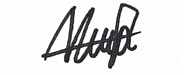 								         Marselina